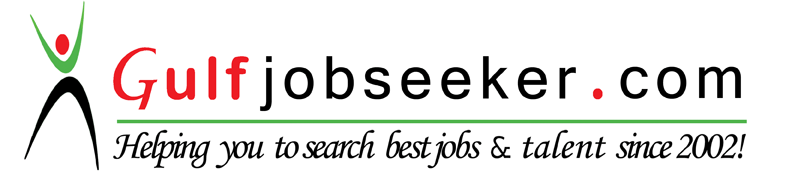 Whats app  Mobile:+971504753686 Gulfjobseeker.com CV No:1566294E-mail: gulfjobseeker@gmail.comKey Skills: Financial & Strategic Planning//Secretarial Standards//E-Form Filling//SME listing//Minutes Preparation//Company and LLP IncorporationSynopsis                                                                                        Young, energetic and result-oriented CS professional offering an Articleship experience of 15 Months in a BSE Listed Company with diverse roles in Secretarial arenaDeep understanding of Secretarial domain of with focus on delivering business solutionsExperienced professional with superior ability to motivate personnel and enhance the overall efficiency, performance, and compliance with standard procedures and regulationsKeen ability to recognize and implement streamlined processes that reduce errors and improve operational quality and efficiencyDiligent, self-motivated & motivator, committed, hard task master with excellent communication, presentation, interpersonal and problem solving skillsCareer ChronicleCitywide International Private Limited, Mumbai			(Nov’14 – Dec’15)Import Export Executive and Compliance OfficerMangal Credit and Fincorp Limited, Mumbai			(Aug’13 – Nov‘14)(BSE Listed Company) 				Management TraineeVijay Tiwari and Associates, Mumbai				(Jan’13 – Jul’13)InternCorporate Study Circle, Jodhpur				(Jan’12 – Dec’12)Tutor (Economics)Secretarial Audit and Compliances of following closely and widely held companies have been done.Have been engaged in Compliances related matters, Minutes Preparation, Annual Filing, Trade Mark related work, SME Listing and Listing matters of many companies.Educational Credentials# Professional# EducationalProfessional Training Experience                                                                        Completed Student Induction Programme Training (SIP) from ICSI Jodhpur ChapterCompleted Education Development Programme Training (EDP) from ICSI Jodhpur ChapterTechnical ProficiencyOperating Systems	:	Windows 98, 2000, XP, 2008Applications	:	Proficiency in MS–Office, and Internet ApplicationsOthers			:	Completed 100 hours Computer Training from APTECH conducted by 					ICSICo-Curricular & Leadership ActivitiesBeen the coordinator for various fests and cultural events held at schoolParticipated in School Cricket tournamentParticipated in various school plays and in various Dance competitionsAbout MyselfA hardworking and enthusiastic person with good communication and interpersonal skillsHave the zeal to learn and performEasily adaptable to new environment and peopleAbility to work in a team and emerge as a team leaderPersonal Minutiae Date of Birth		:	10th July, 1992Languages Known	:	English, Hindi, Rajasthani(Marwari) and SindhiAttributes		:       Focused, analytical, adaptable and humorousCOMPANYIndustry-SectorNature of WorkZenith Strips LimitedIron and Steel IndustrySME Listing related matters and preparation of DRHP.Mangal Credit and Fincorp LimitedReal Estate and Finance IndustryListing Compliances and AGM related requirements.Jumbo Finance LimitedFinance IndustryListing Requirements.Rasilant Technologies Private LimitedTechnology IndustrySecretarial Audit and Minutes Preparation.Gulf Automation Private LimitedAutomation IndustryMinutes Preparation and Annual Filling.Company SecretaryYear of PassingInstitutionPerformanceProfessionalPursuingICSIExecutive     June’ 2012ICSI52%FoundationDec'2010ICSI55%QualificationCollege/ SchoolBoard/UniversityYearPerformanceP.G Diploma in International Business and FinanceOld CampusJai Narain Vyas University201566%M.Com in EconomicsOld CampusJai Narain Vyas University201561%B.Com (Eco Hons.) Old CampusJai Narain Vyas University201363%Higher SecondaryCentral AcademyCBSE201069%Senior SecondaryCentral AcademyCBSE200854%